 Board Nomination Form 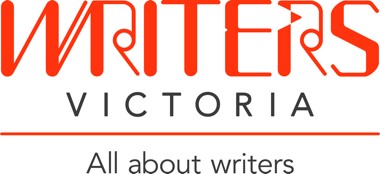 Four (4) positions on the Board of Writers Victoria will be declared vacant at the Annual General Meeting (AGM) to be held on Wednesday 21 April 2021.To nominate yourself for a position on the Board, please complete this Nomination Form and return it via EMAIL (preferred) to members@writersvictoria.org.au (from the address we have on your membership record), in Word or PDF format.If you experience any difficulty uploading the Nomination Form into an email, we can accept your nomination details in text form in the body of an email or, alternatively, contact Memberships on 03 9094 7855.Members with financial, IT, and membership and fundraising expertise are particularly encouraged to apply. Please note the following guidelines when nominating yourself for the Writers Victoria Board: Only people who have been financial members of Writers Victoria for more than 30 business days prior to the AGM may nominate as candidates (5 March 2021).You do not need to ask another member to nominate you. Please enclose a short biography (up to 150 words) and a brief statement (up to 150 words) to support your nomination (including why you wish to join the Board and what you think you could contribute). Nominations must be received (not postmarked) no later than 10am on Monday 22 March 2021.I, ______________________________________________________________________ [print name]   of _____________________________________________________________________ [print address]   being a financial member of Writers Victoria Incorporated, nominate myself for election to the Board of Writers Victoria for a term of two years. Signature :  _______________________________ 	Date :  _______________________________ This Nomination Form must be received no later than 10am on Monday 22 March 2021. Writers Victoria  Level 3, The Wheeler Centre, 176 Little Lonsdale St, Melbourne VIC 3000 ABN: 18 268 487 576 | ASN: A0019533Z Biography (up to 150 words, including relevant qualifications – e.g. legal, financial, marketing, IT, etc – experience and interests, connection to Writers Victoria, etc.) Statement (up to 150 words, including why you’d like to be a Committee member and what you think you could contribute) 